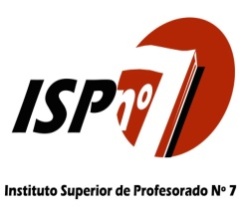    Instituto Superior de Profesorado Nº 7, “Brigadier Estanislao López” PROGRAMA DE EXAMENESPACIO CURRICULAR: Didáctica GeneralSEGUND AÑOPROFESORADO DE EDUCACIÓN PRIMARIAPROFESORA: LIC. ANA M. GONZÁLEZAÑO: 2014UNIDAD Nº 1:Didáctica. Hacia una caracterización del objeto de estudio de la didáctica. La didáctica en el campo de las ciencias de la educación El origen de la didáctica. Continuidades y rupturas del pensamiento de Comenio en los planteamientos didácticos.Revisión de la concepción de  como técnica: pasaje del enfoque instrumental al enfoque fundamental.Las dimensiones explicativa y proyectiva de la Didáctica: comprensión y generación de nuevas propuestas.UNIDAD Nº 2:Proceso de surgimiento y construcción del campo del currículum en el contexto de la escolarización de masas. Conflictos ideológicos, económicos y profesionales en la construcción de este campo en la primera mitad del siglo XX y su expansivo desarrollo posterior.Nuevas y viejas conceptualizaciones. Perspectivas pedagógicas y sociológicas. Construcción del currículum en sus dimensiones de diseño y proyecto colectivo. La construcción social del contenido a enseñar.UNIDAD Nº 3:Currículum y didáctica: diferencias, articulaciones y complementariedad.El problema de los contenidos a enseñar: la selección de contenidos.Los Núcleos de Aprendizaje Prioritarios.   UNIDAD Nº 4: La planificación de la enseñanza. Diferentes formas de planificar. Los condicionantes de la planificación. Las variables de la planificación de la enseñanza. Construcción y evaluación de consignas.Análisis de secuencias didácticas del Programa “Para leer con todo”.La evaluación: análisis de posturas y modelos. La evaluación de propuestas didácticas de lectura y escritura en los primeros años de la escolaridad primaria.BIBLIOGRAFÍA:ARIÈS. PHILIPPE. La infancia. Revista Estudio, material de uso didáctico. ATORRESI, ANA. La construcción y evaluación de consignas.  Clases 4 y 5. Posgrado en Materiales Didácticos. FLACSO.BIXIO, CECILIA (2006).  ¿Chicos aburridos? El problema de la motivación en la escuela. Homo Sapiens Ediciones, Rosario.COMENIO, JUÁN AMÓS (1993). El mundo en imágenes.  Porrúa Grupo Editorial, México.COMENIO, JUÁN AMÓS (1992). Pampedia. Editorial Universidad Nacional de Educación a distancia, (UNED), Madrid.COMENIO, JUÁN AMÓS (1997). Didáctica magna. Editorial Porrúa, México.CONTRERAS DOMINGO, JOSÉ (1994). Enseñanza, currículum y profesorado. Introducción crítica a la didáctica. Akal, Ediciones, Madrid. FERNÁNDEZ ENGUITA, M. (1986) "Introducción", en: COMENIUS, J. Didáctica Magna, Editorial Porrúa, México.GVIRTZ, SILVINA, PALAMIDESSI, MARIANO. “El ABC de la tarea docente: currículum y enseñanza”. Aique. KAUFMAN, ANA MARÍA y otros (2011).  El desafío de evaluar… Procesos de lectura y escritura. Una propuesta para Primer ciclo de la escuela primaria. AIQUE,  Buenos Aires.MALLART, JUAN. Capítulo 1: Didáctica, conceptos y finalidades.NARODOWSKI, MARIANO (1994). Infancia y poder. La conformación de la pedagogía moderna.  Aique, Buenos Aires. PENNAC, DANIEL (2009). Mal de escuela. Mondadori, Barcelona. PORLAN, R. (1993) "Cambiar la escuela", en: Constructivismo y escuela. Hacia un modelo de enseñanza aprendizaje basado en la investigación. Díada Editora, Sevilla, pp.141-177.TIRAMONTI, GUILLERMINA  (2009). La escuela en la encrucijada del cambio epocal. La educación secundaria: principales temas y problemas en perspectiva latinoamericana, Diplomatura Superior. FLACSO.TORRES, MIRTA (2011). La enseñanza como especificidad de la institución escolar. Serie “Entre docentes de escuela primaria”.  Ministerio de Educación. Programa “Para leer con todo”, materiales.  http://portal.educacion.gov.ar/primaria/leer-con-todo/